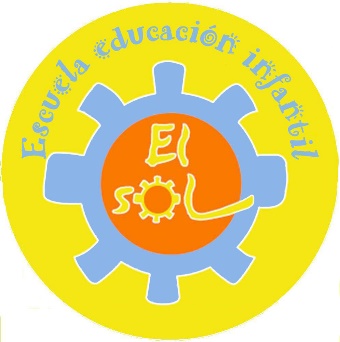 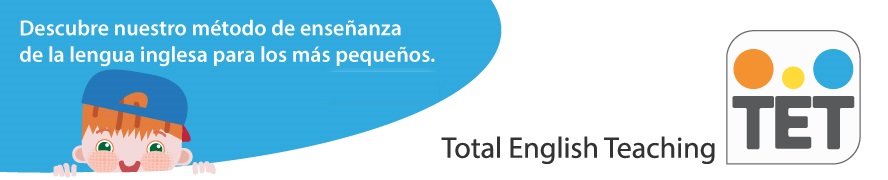 INGLÉS PARA NIÑOS           LOS NIÑOS APRENDEN LO QUE VIVEN                           VEN Y ¡APÚNTATE YA!Es el método más completo y eficaz de enseñanza de la lengua inglesa. Este   método presenta la totalidad de las estructuras gramaticales inglesas en contextos reales y significativos para los niños.  ¡Funciona!Estoy interesado en:	Días: 	        Lunes – Miércoles	        Martes – Jueves	        Cualquiera de los anteriores	Nombre del niño: _____________________________________________________________________________	Fecha de nacimiento: __________________________________________________________________________	Tiene alguna alergia: __________________________________________________________________________	Nombre del padre/madre o tutor: ______________________________________________________________	Email: _______________________________________       Teléfono fijo:_________________________________	Móvil de la mamá: ____________________________________________________________________________	Móvil del papá: _______________________________________________________________________________	Móvil para el envío de información a través de whatsapp: _______________________________________	Dirección: _____________________________________________________________________________________	Sugerencias y propuestas: ______________________________________________________________________                  _______________________________________________________________________________________________